Curriculum VitaeKISHORE PILLAYObjective	Appling FOR Project Supervisor 		Willing to work in highly competitive environment and have high dedication for challenging jobs. Highly motivated to build bright career through personal efforts and struggle in esteemed organization.Personal Information Date of Birth		  :	26/02/1959Sex			  :	MaleNationality 		  :	IndianMarital Status	  :	MarriedQUALIFICATIONCompleted Pre University Degree from India.EXPERIENCEWorked as Incharge for Furniture Showroom for 10 years in Muscat.Working as Project Supervisor with Touchwood Décor and Furniture from 2006 to till now in Sharjah UAE.Present attending to St Regis Hotel Project in Businessbay main Contractor Al Habtoor in Dubai UAE.LanguagesEnglish HindiTamilMalayalam Skills Good team work, supervising, day to day activity of 75 Carpenters.A thorough professional, hardworking, sincere and honest.Ready to work in challenging condition.Has an exceptional communication and interpersonal relation skills.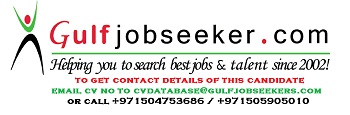 Gulfjobseeker.com CV No: 1483494